projekt MAP II v ORP TÁBOR CZ.02.3.68/0.0/0.0/17_047/0009105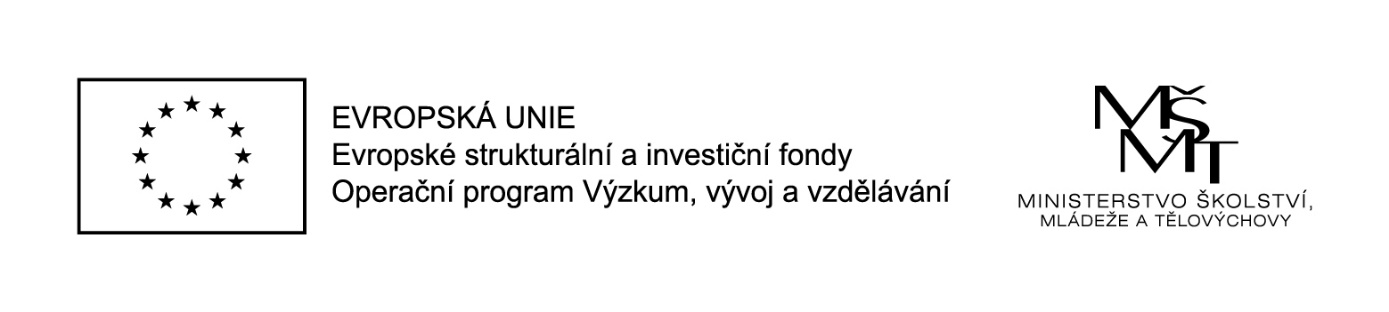 Pozvánka na setkání vedoucích pracovníků MŠMísto konání: 		MŠ Hastrmánek Tábor, Světlogorská 2770, Táborsoučást ZŠ a MŠ Tábor, Helsinská 2732Datum:		5. 11. 2019, 13:00Určeno pro:		Ředitelé a vedoucí pracovníci MŠ z ORP Tábor Vážená paní, vážený pane,dovolujeme si Vás pozvat na další setkání vedoucích pracovníků MŠ, jehož cílem bude sdílení zkušeností v oblasti:Přírodní zahrady  a polytechnické vzdělávání v současné mateřské školeProgram: * finanční zdroje a další možnosti financování  aktivit školy* zapojení rodičů jako partnerů  školy* ukázka přírodní zahrady MŠ Hastrmánek* další vzdělávání pedagogických pracovníků v oblasti EVVO a  polytechnického vzdělávání* ukázka pomůcek z dílny MALÝ KUTIL* možnost prohlídky jednotlivých tříd, účelových místností, ukázka elektr. evidence třídní knihyProsíme o potvrzení Vaší účasti do 25. 10. 2019 na email: mssokolovska@seznam.czDrobné občerstvení bude zajištěno.S pozdravemLenka Spálenková, 381 232 676, 739047474Petr Kukla, MAP II Tábor, 777 876 768 